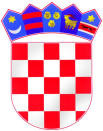 REPUBLIKA HRVATSKA OSNOVNA ŠKOLA EUGENA KVATERNIKAŠKOLSKA ULICA 410410 VELIKA GORICAKLASA: 007-04/23-02/05URBROJ: 238/31-17-01-23-02Velika Gorica, 02. lipnja 2023. godineZ A P I S N I Ks 22. elektroničke sjednice Školskog odbora Osnovne Škole Eugena Kvaternika održane 01. lipnja 2023. godine s početkom u 10:00 sati i završetkom u 18:00 sati.Nazočni članovi:Irena Meštrović: izabrani predstavnik od strane učitelja i stručnih suradnikaVid Vučak: izabrani predstavnik od strane učitelja i stručnih suradnika; Mladen Panižić: izabrani predstavnik od strane radničkog vijećaSanja Šipušić Komar: izabrani predstavnik od strane roditeljaNenazočni članovi:Tomislav Brebrić - izabrani predstavnik osnivačaRudolf Vujević: izabrani predstavnik osnivačaLeon Lukinić: izabrani predstavnik osnivačaPrisutni:Ravnateljica: Monika Brleković, Zapisničar: Marija Filip-tajnicaPredsjednica Školskog odbora je predložila sljedeći:D N E V N I   R E DVerificiranje Zapisnika s 21.sjednice Školskoga odbora održane 14. travnja 2023. godineDavanje prethodne suglasnosti ravnateljici Škole za zasnivanje radnog odnosa:-UČITELJ/ICA HRVATSKOG JEZIKA - 1 izvršitelj, određeno puno radno vrijemePravilnik o raduPitanja i prijedloziUtvrđuje se da je predloženi Dnevni red jednoglasno usvojen.Ad. 1Školski odbor je jednoglasno, bez rasprave, usvojio zapisnik s 21. elektroničke sjednice Školskoga odbora održane 14. travnja 2023. godine.Ad 2.Ravnateljica škole traži suglasnost za zapošljavanje učitelja/ice hrvatskog jezikaNa temelju članka 114 stavak 1. Zakona o odgoju i obrazovanju u osnovnoj i srednjoj školi,NN,broj:87/08, 86/09, 92/10, 105/10, 90/11, 5/12, 16/12, 86/12, 126/12, 94/13, 152/14, 07/17, 68/18, 98/19, 64/20, 151/22) i članka  17. Pravilnika o zapošljavanju te procijeni i vrednovanju kandidata za zapošljavanje, tražim prethodnu suglasnost  Školskog odbora za zasnivanje radnog odnosa s Emom Hiršman na poslovima učitelja/ice hrvatskog jezika na određeno puno radno vrijeme.Obrazloženje:Učiteljica hrvatskog jezika Matea Meštrović privremeno je odsutna. Zbog duže odsutnosti, potrebno je bilo raspisati natječaj. Na natječaj od 08. do 16. svibnja 2023. godine javile su se tri osobe. Jedna od kandidatkinja, Ivana Lazni je odmah odustala. Usmenoj provjeri pristupile se Mirjana Mijatović i Ema Hiršman. Povjerenstvo je predložilo zapošljavanje Eme Hiršman koja je imala  veći broj bodova od Mirjane Mijatović. Prema navedenom ravnateljica traži suglasnost za zapošljavanje Eme Hiršman.Primjedbi nije bilo te je Školski odbor jednoglasno donio sljedeću:OdlukuŠkolski odbor daje suglasnost ravnateljici škole Moniki Brleković za zasnivanje radnog odnosa s Emom Hiršman na određeno puno radno vrijeme.Ad 3.Sukladno izmjenama Zakona o radu bilo je potrebno izmijeniti Pravilnik o radu OŠ Eugena Kvaternika.Primjedbi nije bilo te je Školski odbor jednoglasno donio sljedeću:OdlukuŠkolski odbor daje suglasnost za donošenje Pravilnika o radu OŠ Eugena Kvaternika.Ad .4Nije bilo.Budući da nije bilo daljnjih prijedloga ni pitanja, sjednica je završena u 18:00 sati.Zapisnik vodila:                                                               	       Predsjednica Školskog odbora:  Marija Filip						                	 Irena Meštrović